§251.  Definitions and general provisions1.   In this chapter the following definitions apply.A.  "Spouse" means a person legally married to the actor, but does not include a legally married person living apart from the actor under a defacto separation.  [PL 1975, c. 499, §1 (NEW).]B.    [PL 1989, c. 401, Pt. A, §2 (RP).]C.  "Sexual act" means:(1)  Any act between 2 persons involving direct physical contact between the genitals of one and the mouth or anus of the other, or direct physical contact between the genitals of one and the genitals of the other;(2)  Any act between a person and an animal being used by another person which act involves direct physical contact between the genitals of one and the mouth or anus of the other, or direct physical contact between the genitals of one and the genitals of the other; or(3)  Any act involving direct physical contact between the genitals or anus of one and an instrument or device manipulated by another person when that act is done for the purpose of arousing or gratifying sexual desire or for the purpose of causing bodily injury or offensive physical contact.A sexual act may be proved without allegation or proof of penetration.  [PL 1985, c. 495, §5 (RPR).]D.  "Sexual contact" means any touching of the genitals or anus, directly or through clothing, other than as would constitute a sexual act, for the purpose of arousing or gratifying sexual desire or for the purpose of causing bodily injury or offensive physical contact.  [PL 1985, c. 495, §6 (AMD).]E.  "Compulsion" means the use of physical force, a threat to use physical force or a combination thereof that makes a person unable to physically repel the actor or produces in that person a reasonable fear that death, serious bodily injury or kidnapping might be imminently inflicted upon that person or another human being."Compulsion" as defined in this paragraph places no duty upon the victim to resist the actor.  [PL 1991, c. 457 (AMD).]E-1.  "Consent" means a word or action by a person that indicates a freely given agreement.  [PL 2023, c. 280, §1 (NEW).]F.  "Safe children zone" means on or within 1,000 feet of the real property comprising a public or private elementary or secondary school or on or within 1,000 feet of the real property comprising a day care center licensed pursuant to Title 22, section 8301‑A.  [PL 1997, c. 768, §1 (NEW).]G.  "Sexual touching" means any touching of the breasts, buttocks, groin or inner thigh, directly or through clothing, for the purpose of arousing or gratifying sexual desire.  [PL 2003, c. 138, §1 (NEW).][PL 2023, c. 280, §1 (AMD).]SECTION HISTORYPL 1975, c. 499, §1 (NEW). PL 1975, c. 740, §44 (AMD). PL 1981, c. 252, §1 (AMD). PL 1985, c. 495, §§5,6 (AMD). PL 1989, c. 401, §A2 (AMD). PL 1991, c. 457 (AMD). PL 1997, c. 768, §1 (AMD). PL 2003, c. 138, §1 (AMD). PL 2023, c. 280, §1 (AMD). The State of Maine claims a copyright in its codified statutes. If you intend to republish this material, we require that you include the following disclaimer in your publication:All copyrights and other rights to statutory text are reserved by the State of Maine. The text included in this publication reflects changes made through the First Regular and First Special Session of the 131st Maine Legislature and is current through November 1. 2023
                    . The text is subject to change without notice. It is a version that has not been officially certified by the Secretary of State. Refer to the Maine Revised Statutes Annotated and supplements for certified text.
                The Office of the Revisor of Statutes also requests that you send us one copy of any statutory publication you may produce. Our goal is not to restrict publishing activity, but to keep track of who is publishing what, to identify any needless duplication and to preserve the State's copyright rights.PLEASE NOTE: The Revisor's Office cannot perform research for or provide legal advice or interpretation of Maine law to the public. If you need legal assistance, please contact a qualified attorney.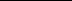 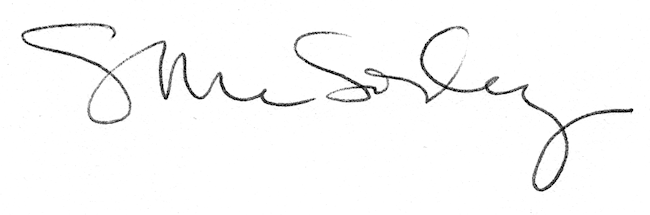 